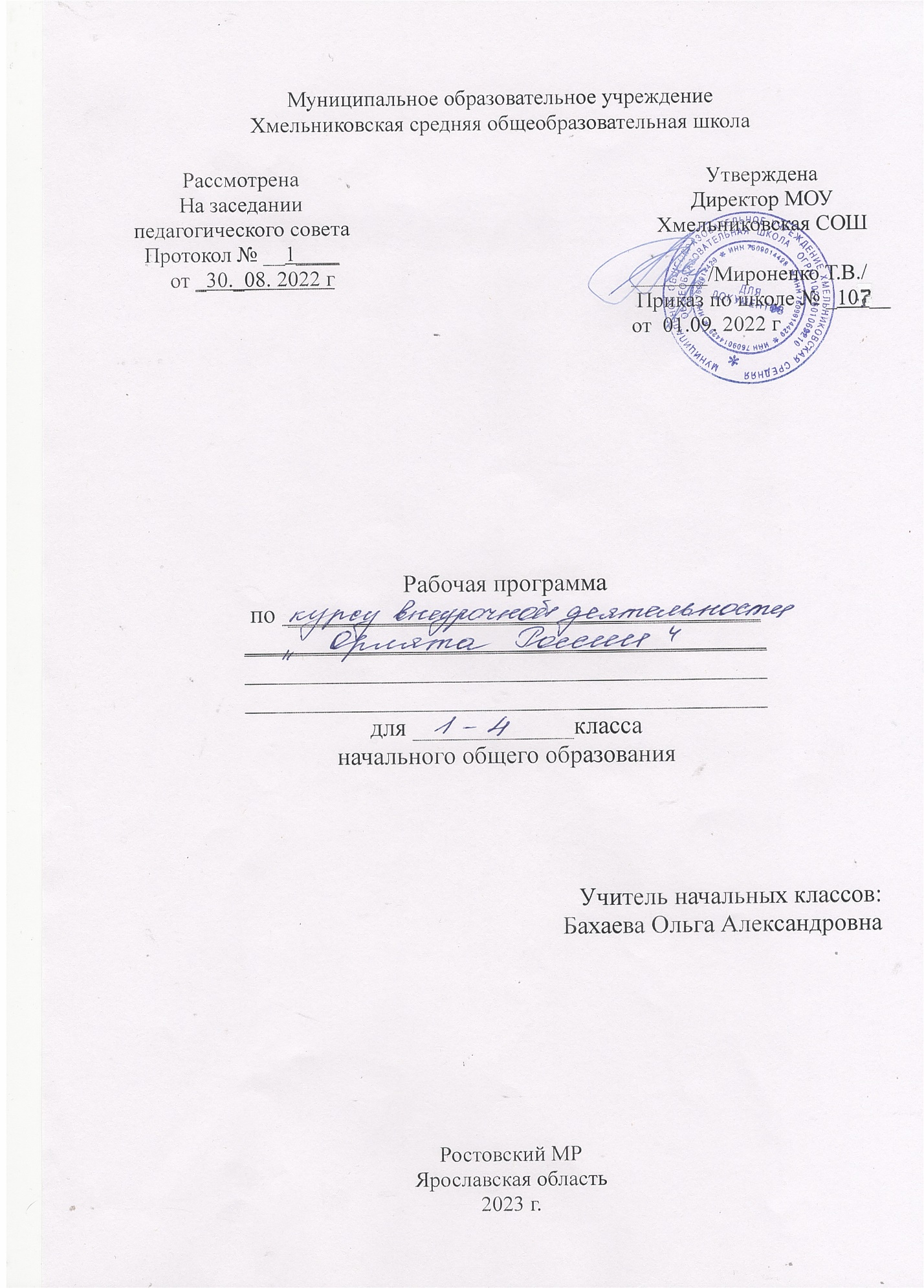 Содержание Пояснительная записка. ................................................................................................................................. 3 Содержание ....................................................................................................................................................... 4 Планируемые результаты освоения учебного курса «Орлята России» ....................................................... 8 	Тематическое планирование 	курса ............................................................................................................ 14 	I. 	Пояснительная записка Программа внеурочной деятельности «Орлята России» составлена в соответствии с Примерной рабочей программой учебного курса «Орлята России» / авторы-составители Волкова Н.А., Китаева А.Ю., Сокольских А.А., Телешева О.Ю., Тимофеева И.П., Шатунова Т.И., Шевердина О.В., под общей редакцией Джеуса А.В., Сайфутдиновой Л.Р., Спириной Л.В. – Краснодар: Изд-во Новация, 2022г, учебно-методическим комплексом Программы развития социальной активности обучающихся начальных классов «Орлята России», разработанным ФГБОУ Всероссийским детским центром «Орленок». Рабочая программа по учебному курсу «Орлята России» в начальной школе для 1- 4 классов составлена на основании федерального государственного образовательного стандарта начального общего образования, с учетом учебно-методическим комплексом Программы развития социальной активности обучающихся начальных классов «Орлята России», разработанным ФГБОУ Всероссийским детским центром «Орленок» (авторы- составители Волкова Н.А., Китаева А.Ю., Сокольских А.А., Телешева О.Ю., Тимофеева И.П., Шатунова Т.И., Шевердина О.В., под общей редакцией Джеуса А.В., Сайфутдиновой Л.Р., Спириной Л.В. – Краснодар: Изд-во Новация, 2022г.) и с учетом программы воспитания и основываются на российских базовых национальных ценностях. Цель курса: формирование у ребёнка младшего школьного возраста социальноценностных знаний, отношений и 	опыта 	позитивного 	преобразования 	социального мира 	на основероссийских 	базовых 	национальных 	ценностей,   накопленных предыдущими  	поколениями, воспитание культуры общения, воспитание любви к своему Отечеству, его истории, культуре, природе, развитие самостоятельности и ответственности. Задачи курса: Воспитывать любовь и уважение к своей семье, своему народу, малой Родине, общности граждан нашей страны, России. Воспитывать уважение к духовно-нравственной культуре своей семьи, своего народа, семейным ценности с учётом национальной, религиозной принадлежности. Формировать лидерские качества и умение работать в команде. Развивать творческие способности и эстетический вкус. Воспитывать ценностное отношение к здоровому образу жизни, прививать интерес к физической культуре. Воспитывать уважение к труду, людям труда. Формировать значимость и потребность в безвозмездной деятельности ради других людей. Содействовать воспитанию экологической культуры и ответственного отношения к окружающему миру. Формировать ценностное отношение к знаниям через интеллектуальную, поисковую и исследовательскую деятельность. В преподавании курса «Орлята России» используются разнообразные методы и формы обучения. Формами организации занятий могут быть занятие-игра, беседа, конкурс, квест, пешеходная прогулка, экскурсия. Обучающиеся выполняют различные творческие задания и задания исследовательского характера. Проводятся дидактические, развивающие и ролевые игры, учебные диалоги. Занятия могут проводиться не только в классе, но и на улице, в парке, в музее. Большое значение для достижения планируемых результатов имеет организация проектной деятельности учащихся, которая предусмотрена в разделах программы. Реализация программы «Орлята России» для детей со 2 по 4 классы начинается с первой четверти учебного года. Каждый трек состоит из 9 занятий, два из которых предполагают «свободное творчество учителя» в рамках того или иного трека, но с заданными целевыми установками для сохранения смыслов Программы. В зависимости от того, являлся ли уже класс участником программы «Орлята России» в предыдущем учебном году или только вступает в Программу, учитель выбирает тот вводный «Орлятский урок», который ему необходим. Представленные уроки различаются не по возрасту и классам, а по стажу пребывания детей в Программе. Место учебного курса в учебном плане На изучение курса «Орлята России» отводится по 1 часу в неделю в 1- 4 классах начальной школы. Программа рассчитана на 4 года (33 недели 1 класс 34 учебные недели в год 2-4 класс). УМК учебного курса: Примерная рабочая программа учебного курса «Орлята России» / авторы- составители Волкова Н.А., Китаева А.Ю., Сокольских А.А., Телешева О.Ю., Тимофеева И.П., Шатунова Т.И., Шевердина О.В., под общей редакцией Джеуса А.В., Сайфутдиновой Л.Р., Спириной Л.В. – Краснодар: Изд-во Новация, 2022г. 	II. 	Содержание учебного курса 1класс Трек «Орлёнок – Эрудит» – 5 занятий Ценности, значимые качества трека: познание Символ трека – конверт- копилка Трек «Орлёнок – Эрудит» занимает первый месяц второй четверти. Именно к этому времени учебный процесс и все связанные с ним новые правила жизнедеятельности становятся для первоклассника более понятными. Данный трек позволит, с одной стороны, поддержать интерес к процессу получения новых знаний, с другой стороны, познакомить обучающихся с разными способами получения информации. Трек «Орлёнок – Доброволец» – 4 занятия Ценности, значимые качества трека: милосердие, доброта, забота Символ трека – Круг Добра Реализация трека проходит для ребят 1-х классов осенью, но его тематика актуальна круглый год. Важно, как можно раньше познакомить обучающихся с понятиями «доброволец», «волонтёр», «волонтёрское движение». Рассказывая о тимуровском движении, в котором участвовали их бабушки и дедушки, показать преемственность традиций помощи и участия. В решении данных задач учителю поможет празднование в России 5 декабря Дня волонтёра. Трек «Орлёнок – Мастер» – 4 занятия Ценности, значимые качества трека: познание Символ трека – Шкатулка мастера. В рамках данного трека дети знакомятся с тезисом, что можно быть мастерами в разных сферах деятельности, в разных профессиях. Сроки реализации трека «Орлёнок – Мастер» поделены на два временных промежутка: во время первой части трека дети – активные участники Мастерской Деда Мороза: готовят класс и классную ёлку к новогоднему празднику / участвуют в новогоднем классном и школьном празднике. Вторая часть трека определена для знакомства с лучшими мастерами своего дела и различных профессий (на уровне региона или страны); посещений мест работы родителей-мастеров своего дела, краеведческих музеев и пр. Трек «Орлёнок – Спортсмен» – 4 занятия Ценности, значимые качества трека: здоровый образ жизни Символ трека – ЗОЖик (персонаж, ведущий здоровый образ жизни) Время для реализации этого трека обусловлено необходимостью усилить двигательную активность детей, так как к середине учебного года накапливается определённая физическая и эмоциональная усталость от учебной нагрузки. Надеемся, что дополнительные физкультурно-оздоровительные мероприятия, в том числе, позволят снизить заболеваемость детей, что актуально в зимний период. Трек «Орлёнок – Хранитель исторической памяти» – 4 занятия Ценности, значимые качества трека: семья, Родина Символ трека – альбом «Мы - хранители» В рамках трека происходит ценностно-ориентированная деятельность по осмыслению личностного отношения к семье, Родине, к своему окружению и к себе лично. Ребёнок должен открыть для себя значимость сохранения традиций, истории и культуры своего родного края через понимание фразы «Я и моё дело важны для Родины». Основная смысловая нагрузка трека: Я – хранитель традиций своей семьи, Мы (класс) – хранители своих достижений, Я/Мы – хранители исторической памяти своей страны. Решению задач трека способствует празднование Дня защитника Отечества, Международного женского дня и других праздников. Трек «Орлёнок – Эколог» – 5 занятий Ценности, значимые качества трека: природа, Родина Символ трека – Рюкзачок эколога Погодные условия в момент реализации трека «Орлёнок – Эколог» позволяют проводить мероприятия за пределами здания школы с выходом на природу. Есть возможность использования природных материалов при изготовлении поделок, проведения акций с посадками деревьев, уборке мусора в рамках экологического субботника и пр. 2 класс Трек «Орлёнок – Лидер» –4 занятий Ценности, значимые качества трека: дружба, команда Символ трека – конструктор «Лидер». В процессе реализации данного трека дети приобретают опыт совместной деятельности, что является необходимым в начале учебного года. Педагог может увидеть уровень сплочённости классного коллектива, сформировать детские микрогруппы для приобретения и осуществления опыта совместной деятельности и чередования творческих поручений. 1 «Лидер – это …» Введение в тему, мотивация, целеполагание. Знакомство с понятием «Лидер»: лексическая работа – значение нового слова. От учителя звучит вопрос детям: кто со мной хочет в команду? Учимся работать в команде – игра испытание для команды учитель объясняет задание, учит детей слушать друг друга, показывает, как правильно такие задания выполнять, даёт ребятам подсказки, что нужно сделать при выполнении задания: построиться по росту, сыграть в игру «мяч по кругу» (мяч, имя, слово «Привет!»), «молекула», «имя хором» и др. Трек «Орлёнок – Эрудит» – 4 занятий Ценности, значимые качества трека: познание Символ трека – Конверт- копилка Трек «Орлёнок – Эрудит» занимает первый месяц второй четверти, которая отличается наличием различных олимпиад, интеллектуальных конкурсов, конференций и т.п. – в этот период дети знакомятся с разными способами получения информации, что необходимо для их успешной деятельности, в том числе познавательной. Именно в этот период учебного года у детей отмечается высокая мотивация и интерес к учёбе. Трек «Орлёнок – Мастер» – 5 занятий Ценности, значимые качества трека: познание Символ трека – шкатулка Мастера. В рамках данного трека дети знакомятся с пониманием того, что можно быть мастерами в разных сферах деятельности, в разных профессиях. Сроки реализации трека «Орлёнок- Мастер» поделены на два временных промежутка: во время первой части трека дети готовят новогодний спектакль, концерт или представление, вторая часть трека определена для знакомства с лучшими мастерами своего дела (на уровне региона или страны). Трек «Орлёнок – Доброволец» – 4 занятий Ценности, значимые качества трека: милосердие, доброта, забота Символ трека – круг Добра Тематика данного трека актуальна круглый год. Проведение трека в данный временной период можно рассматривать, как эмоциональный пик всей Программы. Это создаст и поддержит общее настроение добра, взаимопонимания, удовлетворённости не только в рамках трека, но и в обычной жизнедеятельности детей. Учитель может обращаться к имеющемуся социальному опыту детей в любое время учебного года. Трек «Орлёнок – Спортсмен» – 4 занятий Ценности, значимые качества трека: здоровый образ жизни Символ трека - чек-лист Время для реализации этого трека обусловлено необходимостью усилить двигательную активность детей, так как к середине учебного года накапливается определённая физическая и эмоциональная усталость от учебной нагрузки. Надеемся, что дополнительные физкультурно- оздоровительные мероприятия в том числе позволят снизить заболеваемость детей, что актуально в зимний период. Трек «Орлёнок – Эколог» – 4 занятий Ценности, значимые качества трека: природа, Родина Символ трека – рюкзачок Эколога Погодные условия в момент реализации трека «Орлёнок – Эколог» позволяют проводить мероприятия за пределами здания школы с выходом на природу. Есть возможность использования природных материалов при изготовлении поделок, проведения акций с посадками деревьев, уборке мусора в рамках экологического субботника Трек «Орлёнок – Хранитель исторической памяти» – 6 занятий Ценности, значимые качества трека: семья, Родина Символ трека – альбом «Мы – хранители» Данный трек является логическим завершением годового цикла Программы. В рамках трека происходит ценностно-ориентированная деятельность по осмыслению личностного отношения к семье, Родине, к своему окружению и к себе лично. Ребёнок должен открыть для себя и принять значимость сохранения традиций, истории и культуры своего родного края. Основная смысловая нагрузка трека: Я – хранитель традиций своей семьи. Мы (класс) – хранители своих достижений. Я/Мы – хранители исторической памяти своей страны 3-4 классы Трек «Орлёнок – Лидер» – 5 занятий Ценности, значимые качества трека: дружба, команда Символ трека – конструктор «Лидер» В процессе реализации данного трека дети приобретают опыт совместной деятельности, что является необходимым в начале учебного года. Педагог может увидеть уровень сплочённости классного коллектива в начале учебного года, сформировать детские микрогруппы для приобретения и осуществления опыта чередования творческих поручений Трек «Орлёнок – Эрудит» – 4 занятий Ценности, значимые качества трека: познание Символ трека – конверт- копилка 89 Трек «Орлёнок-Эрудит» занимает первый месяц второй четверти, которая отличается высоким содержанием различных интеллектуальных олимпиад, конкурсов, конференций и т.п. – в этот период дети знакомятся с разными способами получения информации, что необходимо для их успешной деятельности, в том числе познавательной. Именно в этот период учебного года у детей отмечается наиболее высокая мотивация и интерес к учёбе. Трек «Орлёнок – Мастер» – 5 занятий Ценности, значимые качества трека: познание Символ трека – шкатулка Мастера В рамках данного трека детей знакомят с тезисом, что можно быть мастерами в разных сферах деятельности, в разных профессиях. Сроки реализации трека «Орлёнок-Мастер» поделены на два временных промежутка: во время первой части трека дети готовят новогодний спектакль, концерт или представление, вторая часть трека определена для знакомства с лучшими мастерами своего дела (на уровне региона или страны). Трек «Орлёнок – Доброволец» – 4 занятий Ценности, значимые качества трека: милосердие, доброта, забота Символ трека – круг Добра Тематика данного трека актуальна круглый год. Проведение трека в данный временной период можно рассматривать, как эмоциональный пик всей Программы. Это создаст и поддержит общее настроение добра, взаимопонимания, удовлетворённости не только в рамках трека, но и в обычной жизнедеятельности детей. Учитель может обращаться к имеющемуся социальному опыту детей в течение всего учебного года. Трек «Орлёнок – Спортсмен» – 5 занятий Ценности, значимые качества трека: здоровый образ жизни Символ трека – чек-лист Время для реализации этого трека обусловлено необходимостью усилить двигательную активность детей, так как к середине учебного года накапливается определённая усталость, вызванная гиподинамическим кризисом и учебной нагрузкой. Надеемся, что дополнительные физкультурно-оздоровительные мероприятия позволят снизить заболеваемость детей, что актуально в зимний период. Трек «Орлёнок – Эколог» – 4 занятий Ценности, значимые качества трека: природа, Родина Символ трека – рюкзачок Эколога Погодные условия в момент реализации трека «Орлёнок – Эколог» позволяют проводить мероприятия за пределами здания школы с выходом на природу. Есть возможность использования природных материалов при изготовлении поделок, проведения акций с посадками деревьев, уборке мусора в рамках экологического субботника Трек «Орлёнок – Хранитель исторической памяти» – 6 занятий Ценности, значимые качества трека: семья, Родина Символ трека – альбом «Мы – хранители» Данный трек является логическим завершением годового цикла Программы. В рамках трека происходит ценностно-ориентированная деятельность по осмыслению ребёнком личностного отношения к семье, Родине, к своему окружению и к себе лично. Ребёнок должен открыть для себя и принять значимость сохранения традиций, истории и культуры своего родного края, через понимания фразы «Я и моё дело важны для Родины». III. Планируемые результаты освоения учебного курса «Орлята России» Программа учебного курса обеспечивает достижение выпускниками начальной школы комплекса личностных, метапредметных и предметных результатов. 1 класс Личностные результаты: осознавать себя как часть коллектива, формировать культуру общения в классе способствовать формированию навыков взаимодействия в группе сверстников, способствовать дружескому отношению к одноклассника; формирование положительной мотивации по отношению к учебно- познавательной деятельности и процессу интеллектуального напряжения; формировать положительную мотивацию к интеллектуальной деятельности; способствовать развитию внимания, памяти, логического мышления в соответствии с возрастом и интересами обучающихся осознавать ценность умственного труда в жизни человека; осознавать ценность книги – как источника знаний; формировать нравственно-этические нормы поведения, которые строятся на проявлении сопереживания, уважения и доброжелательности способствовать становлению ценностного отношения к укреплению здоровья с помощью зарядки; формировать интерес к изучению истории своей страны формирование основ экологической культуры, принятие ценности природного мира. Метапредметные результаты: Познавательные: формировать способность к демонстрации своих знаний и умений из личного жизненного опыта; развивать способность к применению своих знаний и умений, способность выражать свои мысли; формировать умение составлять совместно с учителем общие правила поведения; формировать умения выделять главное и значимое в полученной информации; формировать умение обобщать и систематизировать, осуществлять сравнение, сопоставление, классификацию изученных фактов (под руководством педагога); формировать умение обобщать и систематизировать, осуществлять сравнение, сопоставление, классификацию изученных фактов (под руководством педагога); формировать умение обобщать и систематизировать, осуществлять сравнение, сопоставление, классификацию изученных фактов (под руководством педагога); учиться ориентироваться в мире книг и искать необходимую информацию (под руководством педагога); учиться понимать нравственные ценности общества: добро, человеколюбие, благотворительность (под руководством педагога); приобретать опыт составления комплекса упражнений для зарядки; познавательные: понимать, что информация может быть представлена в разной форме – книга, фото, видео Коммуникативные результаты: формировать представления о смысле и значимости дружбы, межличностные связи в коллективе; формировать представления о способах выражения дружеского отношения к одноклассникам; формировать культуру общения в классе и умение подчиняться общим правилам общения; формировать дружеское взаимодействие в детском коллективе, умение ставить общую цель и пути её достижения; формулировать суждения, слушать собеседника и понимать высказывания других обучающихся; учиться проявлять уважительное отношение к собеседнику в совместной работе; формировать положительную мотивацию к чтению книг и обмену информацией, знаниями со сверстниками; строить аргументированные высказывания в процессе общения со сверстниками и взрослыми; учиться рассказывать сверстникам и взрослым о пользе зарядки; учиться слушать говорящего, взаимодействуя в малой группе сверстников без руководства педагога; регулятивные: учиться ставить цели и планировать личную деятельность; учиться открыто демонстрировать свои творческие способности; учиться называть одноклассников по имени, демонстрировать доброжелательное отношение к сверстникам и учиться общаться согласно нормам этики формировать умения эмоционального конструктивного общения во внеурочной деятельности; понимать и действовать согласно выделенным ориентирам действий при работе с интеллектуальными заданиями; понимать и действовать согласно выделенным ориентирам при работе с интеллектуальными заданиями, учиться работать в паре при решении интеллектуальных задач; содействовать самореализации каждого обучающегося в процессе выполнения интеллектуальных заданий; содействовать поиску самостоятельной траектории чтения; понимать и одобрять нравственные нормы поведения: действовать согласно рационального использования времени и ресурсов, выполнять правила безопасного труда при выполнении работы; учиться контролировать свои действия при выполнении зарядки; планировать совместно с педагогом действия для достижения поставленной цели. Предметные результаты: раскрывать своими словами первоначальные представления об основных нормах поведения в классе, школе, выражать своими словами понимание значимости дружбы в классе, формирование коллективных правил коллектива и желание им следовать, владеть правилами поведения в классе, школе; формировать умение применять полученные знания из различных областей в совместной коллективной деятельности; формировать представления о некоторых понятиях и правилах решения логических задач; формировать представления о некоторых понятиях и правилах решения логических задач; формировать представления о некоторых понятиях и правилах решения логических задач; узнавать главные качества эрудита: смекалка, ум, знание, любознательность, внимательность, увлеченность, изобретательность; узнавать главные источники знаний эрудита: книга, журналы, газеты; выполнять несложные коллективные работы проектного характера совместно со взрослыми; приобретать опыт художественно-эстетического наполнения предметной среды человека; формировать умение выполнять в определенной последовательности комплекс утренней зарядки; расширять словарный запас новыми словами и терминами. 2 классЛичностные результаты: формирование основ российской гражданской идентичности, чувства гордости за свою Родину, российский народ и историю России; формирование чувства сопричастности к прошлому, настоящему своей страны и родного края; формирование представлений о традициях и семейных ценностях; применение в жизни позитивный опыт, полученный в результате участия в различных видах внеурочной деятельности; проявление устойчивого интереса к историческому прошлому своей страны и малой Родины; осознание значимости изучения краеведения для личностного развития; формирование уважительного отношения к истории и культуре своего народа и народов, живущих рядом; развитие навыков бесконфликтной коммуникации со взрослыми и сверстниками в разных социальных ситуациях проявление и раскрытие способностей быть организатором и инициатором; развитие активности, инициативности, любознательности и самостоятельности обучающихся; развитие познавательного интереса к различным разделам науки; понимание ценности умственного труда в жизни человека и общества, формирование положительной внутренней мотивации у обучающихся в процессе решения нестандартных заданий; формирование первоначальных представлений о созидательном и нравственном значении труда в жизни человека и общества; формирование первоначальных представлений об уважении и достоинстве человека, о нравственно- этических нормах поведения и правилах межличностных отношений; становление ценностного отношения к укреплению здоровья человека; формирование первоначальных представлений о научной картине мира, формирование основ экологической культуры, принятие ценности природного мира. Метапредметные результаты: познавательные: расширение понятийного аппарата новыми терминами, свойственными современному лидеру; умение определять главные качества лидера (честность, активность, ответственность, доброжелательность и др.); анализирование информации, нахождение причинно-следственные связи; умение объединять существенные признаки, классифицировать и делать выводы; систематизирование знаний обучающихся о значении труда в жизни человека, о качествах людей труда; демонстрация понимания информации, представленной в объяснении педагога ориентация в терминах, используемых в информации педагога; составление небольших комплексов упражнений физкультминуток и утренней зарядки; формирование умения обобщать, делать выводы по предложенной педагогом информации; расширение кругозора и словарного запаса; понимание, что информация может быть представлена в разной форме — текста, иллюстраций, фото, видео; умение соотносить исторические события во временных рамках: прошлое, настоящее, будущее. Коммуникативные: развитие умений взаимодействовать со сверстниками в микро группах и команде; понимание значения коллективной деятельности для успешного решения практической задачи; умение задавать вопросы, необходимые для организации собственной деятельности и сотрудничества с партнером; проявление уважительного отношения к собеседнику; соблюдение в процессе общения нормы речевого этикета; соблюдение правила ведения диалога; построение несложных высказываний по предложенному материалу; умение делать выводы на основе изучаемого фактического материала; умение объяснять другим особенности выполнения комплекса упражнений; восприятие и формулирование суждения, выражать эмоции в соответствии с целями и условиями общения проявлять уважительное отношение к собеседнику, соблюдение правила ведения диалога и дискуссии; умение объяснить термины «Родина, родной край», хранитель, поколение»; формирование умения слушать одноклассников, проявлять уважение к мнению других. Регулятивные: формирование понимания значимости достижения общей цели для класса; умение понимать и удерживать поставленную задачу, в случае необходимости обращаться за помощью к педагогу; умение выстраивать план своих действий и сохранять последовательность его выполнения. контролировать ход и результат выполнения действия; умение действовать согласно составленного плана и соотносить результат действия с поставленной задачей; желание участвовать в дальнейшей творческой деятельности; умение корректно задавать вопросы и высказывать своё мнение; умение планировать этапы предстоящей работы в треке «Орлёнок- доброволец», умение определять цели на занятиях с помощью учителя и планировать действия.; планирование действия по решению практической задачи для получения результата; выстраивание последовательности выбранных действий; умение проявлять самостоятельность, инициативность, организованность при выполнении задания. Предметные результаты: 	знакомство 	с 	понятием 	«лидер», 	его 	важными 	качествами; 	формированиепервоначального опыта осмысления и нравственной оценки поступков поведения (своего и других людей) с позиций этических норм; знакомство со значением слова «эрудит», синонимами данного слова; использование в речи языковые средства для выражения мыслей и чувств соответственно ситуации общения; работа со значением слова «мастер»; умение ориентироваться в наименованиях основных технологических операций: исполнять песни с простым мелодическим рисунком, выполнять элементарные танцевальные движения; лексическая работа с понятиями доброволец и волонтёр», «добровольчество», умение определять главную мысль мультфильм; осознавать положительное влияние зарядки на укрепление здоровья; умение осознавать ценность природы и необходимость ответственности за ее сохранение; умение приводить примеры, иллюстрирующие значение природы в жизни человека; умение соблюдать правила экологичного поведения в школе и в быту (экономия воды и электроэнергии), и природной среде; владение различными приёмами слушания научно-познавательных текстов об истории родного края; использование в речи языковые средства для выражения мыслей и чувств. 3-4 классыЛичностные результаты: 	формирование 	уважительного 	и 	доброжелательного  отношения 	друг 	к 	другу; формирование положительного опыта взаимоотношений в коллективе; формирование учебно- познавательного интереса к треку «Орлёнок – Эрудит»; умение активизировать мыслительную деятельность и совершенствовать интеллектуальные качества; работа над осознание ответственности за общее дело; формирование уважительного отношения к культуре своего народа; формирование культуры общения, уважительного отношения к мнению другого человека; формирование понимания значения нравственных норм и ценностей как условия жизни личности, семьи, общества; соблюдение правил организации здорового образа жизни; формирование культуры здорового образа жизни человека; формирование учебно-познавательного интереса к содержанию трека «Орлёнок – Эколог»; осознание ответственности за общее благополучие, основы экологической культуры; формирование сопричастности к   прошлому, настоящему и будущему  своей страны; формирование чувство сопричастности к традициям своей страны Метапредметные (развивающие): Коммуникативные: умение проявлять инициативность, активность, самостоятельность; умение проявлять готовность выступить в роли организатора, инициатора, руководителя, исполнителя; умение сравнивать свои качества с качествами лидера, комментировать процесс решения поставленных задач, проявлять этику общения; участие в совместной деятельности, умение согласовывать мнения в ходе поиска ответа; умение высказывать свою точку зрения, договариваться с одноклассниками, работая в группе; умение высказывать и отстаивать свое мнение; умение рассуждать, вести повествование, строить своё высказывание в соответствии с поставленной задачей или вопросом; корректно и аргументированно высказывать своё мнение; умение работать в группе, общаться со сверстниками на принципах взаимоуважения и помощи; признание возможности существования различных точек зрения и права каждого иметь свою; умение высказывать свою точку зрения и пытаться её обосновывать, приводя аргументы; умение сотрудничать и работать в группе, выражать свои мысли ясно, корректно по отношению к окружающим; умение ответственно относиться к своим обязанностям в процессе совместной деятельности; корректно и аргументированно высказывать своё мнение. Познавательные: умение сравнивать свои качества с качествами лидера; умение применять базовые логические универсальные действия: классификация (группировка), обобщение; умение применять базовые логические универсальные действия: анализ; развивать познавательный интерес и творческую деятельность; развитие внимания, навыков самостоятельного творческого мышления; умение анализировать, обосновывать свои суждения; умение анализировать текстовую и видеоинформацию, рассуждать на представленную тему; умение составлять комплекс утренней зарядки через совместную групповую работу; формирование потребности в соблюдении норм здорового образа жизни как способа сохранения и укрепления личного здоровья; умение ориентироваться в своей системе знаний: самостоятельно предполагать, какая информация нужна для решения учебной задачи; умение извлекать информацию, представленную в разных формах; умение делать сообщения на предложенную тему и рассуждать на представленную тему. Регулятивные: формирование умения оценивать свои поступки и действия, свои возможности способствовать проявлению самостоятельности, инициативности, организованности; умение планировать этапы предстоящей работы, определять последовательность действий, объективно оценивать их; умение планировать этапы предстоящей работы, определять последовательность действий, осуществлять контроль и результат своей деятельности; умение принимать цели и произвольно включаться в деятельность; активно участвовать в деятельности, контролировать и оценивать свои действия; формирование умения оценивать свои поступки и действия, свои возможности формировать умение оценивать свои поступки и действия, свои возможности, проявлять готовность изменять себя; умение принимать и сохранять поставленную задачу, осуществлять поиск средств её достижения, самостоятельно формулировать цель урока после предварительного обсуждения, планировать свои действия в соответствии с поставленной задачей; формирование умения оценивать свои поступки и действия, свои возможности; формирование умения применять свои знания в практической деятельности Предметные (обучающие): знакомство с понятием «Лидер», со способами выявления лидеров в коллективе, качества и характеристики человека- лидера; формулирование умения строить логические рассуждения; формулировать утверждения, строить логические рассуждения; расширение знания о разнообразии профессий и их роли; освоение основных мотивов росписи, разнообразных приёмов работы; знакомство с понятиями «добро», «доброволец и волонтёр», «добровольчество», с качествами волонтёра и теми добрыми делами, которые волонтёры совершают со смыслами деятельности волонтёра (безвозмездность и дело для других – помощь, забота); формирование знания о положительном влиянии зарядки на укрепление здоровья; умение систематизировать основные составляющие здорового образа жизни; усвоение сведений о понятиях экология и эколог; понимание необходимости соблюдения правил экологического поведения на природе; знакомство с понятиями “хранитель”, «хранитель исторической памяти», формирование умения проявлять уважение к семейным ценностям и традициям; понимание особой роли в истории России и мировой истории, воспитание чувства гордости за достижения малой Родины. По итогам участия в программе «Орлята России в течение учебного года» младший школьник: понимает важность социально-значимых ценностей Программы (понимает сопричастность к истории родного края, своей Родины — России, Российского государства; осознаёт принадлежность к своему народу и общности граждан России; понимает значение государственных символов; уважает духовно-нравственную культуру своей семьи, народа; понимает ценность человеческой жизни, ценность родного языка, русского языка; сознаёт и принимает свою половую принадлежность, соответствующие ей психофизические и поведенческие особенности с учётом возраста; ориентирован на физическое развитие с учётом возможностей здоровья, занятия физкультурой и спортом; сознаёт ценность труда в жизни человека, семьи, общества; понимает ценность природы, зависимость жизни людей от природы, влияние людей на природу, окружающую среду); применяет в жизни позитивный опыт, полученный в результате участия в различных видах внеурочной деятельности (принимает участие в жизни класса, общеобразовательной организации в доступной по возрасту социально значимой деятельности; умеет оценивать поступки с позиции их соответствия нравственным нормам, осознаёт ответственность за свои поступки; проявляет стремление к самовыражению в разных видах художественной деятельности, искусстве; владеет основными навыками личной и общественной гигиены, безопасного поведения в быту, природе, обществе; проявляет интерес к разным профессиям; участвует в различных видах доступного по возрасту труда, трудовой деятельности; проявляет любовь и бережное отношение к природе, неприятие действий, приносящих вред природе, особенно живым существам; имеет первоначальные навыки наблюдений, систематизации и осмысления опыта в естественнонаучной и гуманитарной областях знаний); демонстрирует социально-значимую активность в социуме (демонстрирует уважение к государственной символике России, своего региона, местам почитания героев и защитников Отечества); первоначальные навыки общения с людьми разных народов, вероисповеданий; во взаимодействии с окружающими доброжелателен, проявляет сопереживание, готовность оказывать помощь, выражает неприятие поведения, причиняющего физический и моральный вред другим людям, уважает старших; бережно относится к физическому здоровью, соблюдает основные правила здорового и безопасного для себя и других людей образа жизни, в том числе в информационной среде, проявляет интерес к чтению; проявляет уважение к труду, людям труда, демонстрирует бережное отношение к результатам труда; придерживается в своей деятельности экологических норм; выражает познавательные интересы, активность, любознательность и самостоятельность в познании, демонстрирует в деятельности и повседневном общении интерес и уважение к научным знаниям, науке. ФОРМЫ ПРОВЕДЕНИЯ: «интеллектуальная игра», «коллективно-творческое дело», диспуты, флешмобы, просмотры фильмов и м/фильмов, соревнования, викторины, ярмарки, выставки, походы  Тематическое планирование 1 класс 2класс 3-4 класс Календарно-тематическое планирование «Орлята России»1 класс (33 часа)ТемыКол-во часовВоспитательный потенциалЭлектронные (цифровые) образовательные ресурсыПодготовительный этап к участию в Программе 1 Развитие социальнозначимых отношений школьников: соблюдать на занятии общепринятые нормы поведения, правила общения со старшими (педагогическими работниками) и сверстниками (обучающимися), принципы учебной дисциплины и самоорганизации; проявлять миролюбие, не затевать конфликтов и стремиться решать спорные вопросы, не прибегая к силе; стремиться узнавать что-то новое, проявлять любознательность, ценить знания; быть трудолюбивым, доводить начатое дело до конца; знать и любить свою Родину, свой родной дом, двор, улицу, город, село, свою страну. Реализация воспитательного потенциала урока предполагает: https://disk.yandex.ru/i/v3sGr4Q2-INR7A https://disk.yandex.ru/i/TwEDL8QqpIkLHw https://disk.yandex.ru/i/3tqEp3ZGYR7-ug https://disk.yandex.ru/i/_meoL8kHAdUDYA 1             Вводный «Орлятский урок» для детей первого года участия в Программе 1 Развитие социальнозначимых отношений школьников: соблюдать на занятии общепринятые нормы поведения, правила общения со старшими (педагогическими работниками) и сверстниками (обучающимися), принципы учебной дисциплины и самоорганизации; проявлять миролюбие, не затевать конфликтов и стремиться решать спорные вопросы, не прибегая к силе; стремиться узнавать что-то новое, проявлять любознательность, ценить знания; быть трудолюбивым, доводить начатое дело до конца; знать и любить свою Родину, свой родной дом, двор, улицу, город, село, свою страну. Реализация воспитательного потенциала урока предполагает: https://disk.yandex.ru/i/HQghg12WMehcrg https://disk.yandex.ru/i/8khbkWjO4b3cKA https://disk.yandex.ru/i/6vKmOEimHyMqpg 2 Орлёнок – Эрудит 5 Развитие социальнозначимых отношений школьников: соблюдать на занятии общепринятые нормы поведения, правила общения со старшими (педагогическими работниками) и сверстниками (обучающимися), принципы учебной дисциплины и самоорганизации; проявлять миролюбие, не затевать конфликтов и стремиться решать спорные вопросы, не прибегая к силе; стремиться узнавать что-то новое, проявлять любознательность, ценить знания; быть трудолюбивым, доводить начатое дело до конца; знать и любить свою Родину, свой родной дом, двор, улицу, город, село, свою страну. Реализация воспитательного потенциала урока предполагает: «Кто такой эрудит?» 1 Развитие социальнозначимых отношений школьников: соблюдать на занятии общепринятые нормы поведения, правила общения со старшими (педагогическими работниками) и сверстниками (обучающимися), принципы учебной дисциплины и самоорганизации; проявлять миролюбие, не затевать конфликтов и стремиться решать спорные вопросы, не прибегая к силе; стремиться узнавать что-то новое, проявлять любознательность, ценить знания; быть трудолюбивым, доводить начатое дело до конца; знать и любить свою Родину, свой родной дом, двор, улицу, город, село, свою страну. Реализация воспитательного потенциала урока предполагает: https://disk.yandex.ru/i/3AQfwsCJmfdbog https://disk.yandex.ru/i/wNgVlMGD-qlCVw https://disk.yandex.ru/d/jp77h4cAUA5hSQ « эрудит-это...» 1 Развитие социальнозначимых отношений школьников: соблюдать на занятии общепринятые нормы поведения, правила общения со старшими (педагогическими работниками) и сверстниками (обучающимися), принципы учебной дисциплины и самоорганизации; проявлять миролюбие, не затевать конфликтов и стремиться решать спорные вопросы, не прибегая к силе; стремиться узнавать что-то новое, проявлять любознательность, ценить знания; быть трудолюбивым, доводить начатое дело до конца; знать и любить свою Родину, свой родной дом, двор, улицу, город, село, свою страну. Реализация воспитательного потенциала урока предполагает: https://disk.yandex.ru/d/jp77h4cAUA5hSQ «Всезнайка» 1 Развитие социальнозначимых отношений школьников: соблюдать на занятии общепринятые нормы поведения, правила общения со старшими (педагогическими работниками) и сверстниками (обучающимися), принципы учебной дисциплины и самоорганизации; проявлять миролюбие, не затевать конфликтов и стремиться решать спорные вопросы, не прибегая к силе; стремиться узнавать что-то новое, проявлять любознательность, ценить знания; быть трудолюбивым, доводить начатое дело до конца; знать и любить свою Родину, свой родной дом, двор, улицу, город, село, свою страну. Реализация воспитательного потенциала урока предполагает: https://disk.yandex.ru/i/h- IMgWFpajWOzg https://disk.yandex.ru/i/RLXwKfaUfs8Cr Q Танцевальный флешмобом «Что такое доброта» https://disk.yandex.ru/i/qz15j9o6zFlPIQ «Встреча с интересным эрудитом – книгой» 1 Развитие социальнозначимых отношений школьников: соблюдать на занятии общепринятые нормы поведения, правила общения со старшими (педагогическими работниками) и сверстниками (обучающимися), принципы учебной дисциплины и самоорганизации; проявлять миролюбие, не затевать конфликтов и стремиться решать спорные вопросы, не прибегая к силе; стремиться узнавать что-то новое, проявлять любознательность, ценить знания; быть трудолюбивым, доводить начатое дело до конца; знать и любить свою Родину, свой родной дом, двор, улицу, город, село, свою страну. Реализация воспитательного потенциала урока предполагает: Танцевальный флешмобом «Что такое доброта» https://disk.yandex.ru/i/qz15j9o6zFlPIQ «Подведём итоги» 1 Развитие социальнозначимых отношений школьников: соблюдать на занятии общепринятые нормы поведения, правила общения со старшими (педагогическими работниками) и сверстниками (обучающимися), принципы учебной дисциплины и самоорганизации; проявлять миролюбие, не затевать конфликтов и стремиться решать спорные вопросы, не прибегая к силе; стремиться узнавать что-то новое, проявлять любознательность, ценить знания; быть трудолюбивым, доводить начатое дело до конца; знать и любить свою Родину, свой родной дом, двор, улицу, город, село, свою страну. Реализация воспитательного потенциала урока предполагает: 3 Орленок- доброволец 4 Развитие социальнозначимых отношений школьников: соблюдать на занятии общепринятые нормы поведения, правила общения со старшими (педагогическими работниками) и сверстниками (обучающимися), принципы учебной дисциплины и самоорганизации; проявлять миролюбие, не затевать конфликтов и стремиться решать спорные вопросы, не прибегая к силе; стремиться узнавать что-то новое, проявлять любознательность, ценить знания; быть трудолюбивым, доводить начатое дело до конца; знать и любить свою Родину, свой родной дом, двор, улицу, город, село, свою страну. Реализация воспитательного потенциала урока предполагает: «От слова к делу» 1 Развитие социальнозначимых отношений школьников: соблюдать на занятии общепринятые нормы поведения, правила общения со старшими (педагогическими работниками) и сверстниками (обучающимися), принципы учебной дисциплины и самоорганизации; проявлять миролюбие, не затевать конфликтов и стремиться решать спорные вопросы, не прибегая к силе; стремиться узнавать что-то новое, проявлять любознательность, ценить знания; быть трудолюбивым, доводить начатое дело до конца; знать и любить свою Родину, свой родной дом, двор, улицу, город, село, свою страну. Реализация воспитательного потенциала урока предполагает: «Спешить на помощь безвозмездно!» 1 Развитие социальнозначимых отношений школьников: соблюдать на занятии общепринятые нормы поведения, правила общения со старшими (педагогическими работниками) и сверстниками (обучающимися), принципы учебной дисциплины и самоорганизации; проявлять миролюбие, не затевать конфликтов и стремиться решать спорные вопросы, не прибегая к силе; стремиться узнавать что-то новое, проявлять любознательность, ценить знания; быть трудолюбивым, доводить начатое дело до конца; знать и любить свою Родину, свой родной дом, двор, улицу, город, село, свою страну. Реализация воспитательного потенциала урока предполагает: «Совместное родительское собрание «Наша забота!» 1 Развитие социальнозначимых отношений школьников: соблюдать на занятии общепринятые нормы поведения, правила общения со старшими (педагогическими работниками) и сверстниками (обучающимися), принципы учебной дисциплины и самоорганизации; проявлять миролюбие, не затевать конфликтов и стремиться решать спорные вопросы, не прибегая к силе; стремиться узнавать что-то новое, проявлять любознательность, ценить знания; быть трудолюбивым, доводить начатое дело до конца; знать и любить свою Родину, свой родной дом, двор, улицу, город, село, свою страну. Реализация воспитательного потенциала урока предполагает: «Доброволец - это доброе сердце» «Подведём итоги» 1 Развитие социальнозначимых отношений школьников: соблюдать на занятии общепринятые нормы поведения, правила общения со старшими (педагогическими работниками) и сверстниками (обучающимися), принципы учебной дисциплины и самоорганизации; проявлять миролюбие, не затевать конфликтов и стремиться решать спорные вопросы, не прибегая к силе; стремиться узнавать что-то новое, проявлять любознательность, ценить знания; быть трудолюбивым, доводить начатое дело до конца; знать и любить свою Родину, свой родной дом, двор, улицу, город, село, свою страну. Реализация воспитательного потенциала урока предполагает: 4 «Орлёнок 	– Мастер» 4 Развитие социальнозначимых отношений школьников: соблюдать на занятии общепринятые нормы поведения, правила общения со старшими (педагогическими работниками) и сверстниками (обучающимися), принципы учебной дисциплины и самоорганизации; проявлять миролюбие, не затевать конфликтов и стремиться решать спорные вопросы, не прибегая к силе; стремиться узнавать что-то новое, проявлять любознательность, ценить знания; быть трудолюбивым, доводить начатое дело до конца; знать и любить свою Родину, свой родной дом, двор, улицу, город, село, свою страну. Реализация воспитательного потенциала урока предполагает: «Мастер – это …» 1 Развитие социальнозначимых отношений школьников: соблюдать на занятии общепринятые нормы поведения, правила общения со старшими (педагогическими работниками) и сверстниками (обучающимися), принципы учебной дисциплины и самоорганизации; проявлять миролюбие, не затевать конфликтов и стремиться решать спорные вопросы, не прибегая к силе; стремиться узнавать что-то новое, проявлять любознательность, ценить знания; быть трудолюбивым, доводить начатое дело до конца; знать и любить свою Родину, свой родной дом, двор, улицу, город, село, свою страну. Реализация воспитательного потенциала урока предполагает: Стихотворение С. Маршака «Мастер- ломастер» или просмотр мультфильма по стихотворению. https://disk.yandex.ru/i/5sdDV6FR4xmeiA «Мастерская 	Деда Мороза…» 1 Развитие социальнозначимых отношений школьников: соблюдать на занятии общепринятые нормы поведения, правила общения со старшими (педагогическими работниками) и сверстниками (обучающимися), принципы учебной дисциплины и самоорганизации; проявлять миролюбие, не затевать конфликтов и стремиться решать спорные вопросы, не прибегая к силе; стремиться узнавать что-то новое, проявлять любознательность, ценить знания; быть трудолюбивым, доводить начатое дело до конца; знать и любить свою Родину, свой родной дом, двор, улицу, город, село, свою страну. Реализация воспитательного потенциала урока предполагает: https://disk.yandex.ru/d/I5K8yU8mw0zZ vA «Класс мастеров» 1 Развитие социальнозначимых отношений школьников: соблюдать на занятии общепринятые нормы поведения, правила общения со старшими (педагогическими работниками) и сверстниками (обучающимися), принципы учебной дисциплины и самоорганизации; проявлять миролюбие, не затевать конфликтов и стремиться решать спорные вопросы, не прибегая к силе; стремиться узнавать что-то новое, проявлять любознательность, ценить знания; быть трудолюбивым, доводить начатое дело до конца; знать и любить свою Родину, свой родной дом, двор, улицу, город, село, свою страну. Реализация воспитательного потенциала урока предполагает: https://disk.yandex.ru/d/I5K8yU8mw0zZ vA «Классная елка!» 1 Развитие социальнозначимых отношений школьников: соблюдать на занятии общепринятые нормы поведения, правила общения со старшими (педагогическими работниками) и сверстниками (обучающимися), принципы учебной дисциплины и самоорганизации; проявлять миролюбие, не затевать конфликтов и стремиться решать спорные вопросы, не прибегая к силе; стремиться узнавать что-то новое, проявлять любознательность, ценить знания; быть трудолюбивым, доводить начатое дело до конца; знать и любить свою Родину, свой родной дом, двор, улицу, город, село, свою страну. Реализация воспитательного потенциала урока предполагает: https://disk.yandex.ru/i/plkvKvhTOXQi3 Q «Новогоднее настроение» применение на занятии групповой работы или работы парах, которые учат обучающихся командной работе и взаимодействию с другими обучающимися; включение в урок  игровых процедур, которые помогают поддержать мотивацию обучающихся получению знаний, налаживанию позитивных межличностных отношений классе, помогают установлению доброжелательной атмосферы время урока. в к в во 5 Орлёнок 	– спортсмен 4 4применение на занятии групповой работы или работы парах, которые учат обучающихся командной работе и взаимодействию с другими обучающимися; включение в урок  игровых процедур, которые помогают поддержать мотивацию обучающихся получению знаний, налаживанию позитивных межличностных отношений классе, помогают установлению доброжелательной атмосферы время урока. в к в во «Утро начнем 	с зарядки!» 1 1применение на занятии групповой работы или работы парах, которые учат обучающихся командной работе и взаимодействию с другими обучающимися; включение в урок  игровых процедур, которые помогают поддержать мотивацию обучающихся получению знаний, налаживанию позитивных межличностных отношений классе, помогают установлению доброжелательной атмосферы время урока. в к в во https://disk.yandex.ru/i/Hji8c1aTP2fpnQ «Сто затей для всех друзей» 1 1применение на занятии групповой работы или работы парах, которые учат обучающихся командной работе и взаимодействию с другими обучающимися; включение в урок  игровых процедур, которые помогают поддержать мотивацию обучающихся получению знаний, налаживанию позитивных межличностных отношений классе, помогают установлению доброжелательной атмосферы время урока. в к в во https://disk.yandex.ru/i/Hji8c1aTP2fpnQ «Весёлые старты» «Самые спортивные ребята моей школы» 1 1применение на занятии групповой работы или работы парах, которые учат обучающихся командной работе и взаимодействию с другими обучающимися; включение в урок  игровых процедур, которые помогают поддержать мотивацию обучающихся получению знаний, налаживанию позитивных межличностных отношений классе, помогают установлению доброжелательной атмосферы время урока. в к в во https://disk.yandex.ru/i/Hji8c1aTP2fpnQ «Азбука здоровья» 1 1применение на занятии групповой работы или работы парах, которые учат обучающихся командной работе и взаимодействию с другими обучающимися; включение в урок  игровых процедур, которые помогают поддержать мотивацию обучающихся получению знаний, налаживанию позитивных межличностных отношений классе, помогают установлению доброжелательной атмосферы время урока. в к в во https://disk.yandex.ru/i/Hji8c1aTP2fpnQ https://disk.yandex.ru/i/5qBc7bmLrsROAQ 6 Орлёнок – Хранитель исторической памяти 4 4применение на занятии групповой работы или работы парах, которые учат обучающихся командной работе и взаимодействию с другими обучающимися; включение в урок  игровых процедур, которые помогают поддержать мотивацию обучающихся получению знаний, налаживанию позитивных межличностных отношений классе, помогают установлению доброжелательной атмосферы время урока. в к в во 	«Орлёнок 	– Хранитель исторической памяти» 1 1применение на занятии групповой работы или работы парах, которые учат обучающихся командной работе и взаимодействию с другими обучающимися; включение в урок  игровых процедур, которые помогают поддержать мотивацию обучающихся получению знаний, налаживанию позитивных межличностных отношений классе, помогают установлению доброжелательной атмосферы время урока. в к в во http://www.multirussia.ru/index.php?id=34 «История школы – моя история» 1 1применение на занятии групповой работы или работы парах, которые учат обучающихся командной работе и взаимодействию с другими обучающимися; включение в урок  игровых процедур, которые помогают поддержать мотивацию обучающихся получению знаний, налаживанию позитивных межличностных отношений классе, помогают установлению доброжелательной атмосферы время урока. в к в во http://www.multirussia.ru/index.php?id=34 «Поход в музей» 1 1применение на занятии групповой работы или работы парах, которые учат обучающихся командной работе и взаимодействию с другими обучающимися; включение в урок  игровых процедур, которые помогают поддержать мотивацию обучающихся получению знаний, налаживанию позитивных межличностных отношений классе, помогают установлению доброжелательной атмосферы время урока. в к в во «Историческое чаепитие» 1 1применение на занятии групповой работы или работы парах, которые учат обучающихся командной работе и взаимодействию с другими обучающимися; включение в урок  игровых процедур, которые помогают поддержать мотивацию обучающихся получению знаний, налаживанию позитивных межличностных отношений классе, помогают установлению доброжелательной атмосферы время урока. в к в во https://disk.yandex.ru/i/SPavXsOI-beiWg 7 Орлёнок – Эколог 5 5применение на занятии групповой работы или работы парах, которые учат обучающихся командной работе и взаимодействию с другими обучающимися; включение в урок  игровых процедур, которые помогают поддержать мотивацию обучающихся получению знаний, налаживанию позитивных межличностных отношений классе, помогают установлению доброжелательной атмосферы время урока. в к в во «ЭКОЛОГи Я » 1 1применение на занятии групповой работы или работы парах, которые учат обучающихся командной работе и взаимодействию с другими обучающимися; включение в урок  игровых процедур, которые помогают поддержать мотивацию обучающихся получению знаний, налаживанию позитивных межличностных отношений классе, помогают установлению доброжелательной атмосферы время урока. в к в во https://disk.yandex.ru/i/GqTAyxtklagPNQ «Каким должен быть настоящий эколог?» 1 1применение на занятии групповой работы или работы парах, которые учат обучающихся командной работе и взаимодействию с другими обучающимися; включение в урок  игровых процедур, которые помогают поддержать мотивацию обучающихся получению знаний, налаживанию позитивных межличностных отношений классе, помогают установлению доброжелательной атмосферы время урока. в к в во Мультфильм «Смешарики» по теме экологии https://disk.yandex.ru/i/4eXrBQbjSxzKLQ https://disk.yandex.ru/i/L3fQL4ZBJtcQIw «В гости к природе» 1 1применение на занятии групповой работы или работы парах, которые учат обучающихся командной работе и взаимодействию с другими обучающимися; включение в урок  игровых процедур, которые помогают поддержать мотивацию обучающихся получению знаний, налаживанию позитивных межличностных отношений классе, помогают установлению доброжелательной атмосферы время урока. в к в во https://disk.yandex.ru/client/disk «Мы друзья природе» 1 1применение на занятии групповой работы или работы парах, которые учат обучающихся командной работе и взаимодействию с другими обучающимися; включение в урок  игровых процедур, которые помогают поддержать мотивацию обучающихся получению знаний, налаживанию позитивных межличностных отношений классе, помогают установлению доброжелательной атмосферы время урока. в к в во «Орлята – экологи» 1 1применение на занятии групповой работы или работы парах, которые учат обучающихся командной работе и взаимодействию с другими обучающимися; включение в урок  игровых процедур, которые помогают поддержать мотивацию обучающихся получению знаний, налаживанию позитивных межличностных отношений классе, помогают установлению доброжелательной атмосферы время урока. в к в во 8 Орленок-лидер 5 5применение на занятии групповой работы или работы парах, которые учат обучающихся командной работе и взаимодействию с другими обучающимися; включение в урок  игровых процедур, которые помогают поддержать мотивацию обучающихся получению знаний, налаживанию позитивных межличностных отношений классе, помогают установлению доброжелательной атмосферы время урока. в к в во «Лидер – это …» 1 1применение на занятии групповой работы или работы парах, которые учат обучающихся командной работе и взаимодействию с другими обучающимися; включение в урок  игровых процедур, которые помогают поддержать мотивацию обучающихся получению знаний, налаживанию позитивных межличностных отношений классе, помогают установлению доброжелательной атмосферы время урока. в к в во фрагмент мультфильма о важности взаимопомощи https://disk.yandex.ru/i/hu1cqrRIiLCBYQ 	«Я могу быть лидером!» 1 1применение на занятии групповой работы или работы парах, которые учат обучающихся командной работе и взаимодействию с другими обучающимися; включение в урок  игровых процедур, которые помогают поддержать мотивацию обучающихся получению знаний, налаживанию позитивных межличностных отношений классе, помогают установлению доброжелательной атмосферы время урока. в к в во https://disk.yandex.ru/i/oBiFjtTTrDn83g «С 	командой действую!» 1 1применение на занятии групповой работы или работы парах, которые учат обучающихся командной работе и взаимодействию с другими обучающимися; включение в урок  игровых процедур, которые помогают поддержать мотивацию обучающихся получению знаний, налаживанию позитивных межличностных отношений классе, помогают установлению доброжелательной атмосферы время урока. в к в во «Как 	становятся лидерами?» 1 1применение на занятии групповой работы или работы парах, которые учат обучающихся командной работе и взаимодействию с другими обучающимися; включение в урок  игровых процедур, которые помогают поддержать мотивацию обучающихся получению знаний, налаживанию позитивных межличностных отношений классе, помогают установлению доброжелательной атмосферы время урока. в к в во «Мы 	дружный класс» 1 1применение на занятии групповой работы или работы парах, которые учат обучающихся командной работе и взаимодействию с другими обучающимися; включение в урок  игровых процедур, которые помогают поддержать мотивацию обучающихся получению знаний, налаживанию позитивных межличностных отношений классе, помогают установлению доброжелательной атмосферы время урока. в к в во Итого 3 3Темы Кол-во часов Воспитательный потенциал Электронные (цифровые) образовательные ресурсы 1 Вводный «Орлятский урок» для детей первого года участия в Программе 1 Развитие социальнозначимых отношений школьников: соблюдать на занятии общепринятые нормы поведения, правила общения со старшими (педагогическими работниками) 	и сверстниками (обучающимися), принципы учебной дисциплины и самоорганизации; проявлять миролюбие, не затевать конфликтов 	и стремиться решать спорные вопросы, не прибегая к силе; стремиться узнавать что-то новое, 	проявлять любознательность, ценить знания; быть трудолюбивым, доводить начатое дело до конца; знать и любить свою Родину, свой родной дом, двор, улицу, город, село, свою страну. Реализация воспитательного потенциала урока предполагает: применение на занятии 2 Орленок-лидер 4 Развитие социальнозначимых отношений школьников: соблюдать на занятии общепринятые нормы поведения, правила общения со старшими (педагогическими работниками) 	и сверстниками (обучающимися), принципы учебной дисциплины и самоорганизации; проявлять миролюбие, не затевать конфликтов 	и стремиться решать спорные вопросы, не прибегая к силе; стремиться узнавать что-то новое, 	проявлять любознательность, ценить знания; быть трудолюбивым, доводить начатое дело до конца; знать и любить свою Родину, свой родной дом, двор, улицу, город, село, свою страну. Реализация воспитательного потенциала урока предполагает: применение на занятии «Лидер – это …» «Мы 	дружный класс!» 1 Развитие социальнозначимых отношений школьников: соблюдать на занятии общепринятые нормы поведения, правила общения со старшими (педагогическими работниками) 	и сверстниками (обучающимися), принципы учебной дисциплины и самоорганизации; проявлять миролюбие, не затевать конфликтов 	и стремиться решать спорные вопросы, не прибегая к силе; стремиться узнавать что-то новое, 	проявлять любознательность, ценить знания; быть трудолюбивым, доводить начатое дело до конца; знать и любить свою Родину, свой родной дом, двор, улицу, город, село, свою страну. Реализация воспитательного потенциала урока предполагает: применение на занятии фрагмент мультфильма о важности взаимопомощи https://disk.yandex.ru/i/hu1cqrRIiLCBYQ «Я могу 	быть лидером!» «Как стать лидером?» 1 Развитие социальнозначимых отношений школьников: соблюдать на занятии общепринятые нормы поведения, правила общения со старшими (педагогическими работниками) 	и сверстниками (обучающимися), принципы учебной дисциплины и самоорганизации; проявлять миролюбие, не затевать конфликтов 	и стремиться решать спорные вопросы, не прибегая к силе; стремиться узнавать что-то новое, 	проявлять любознательность, ценить знания; быть трудолюбивым, доводить начатое дело до конца; знать и любить свою Родину, свой родной дом, двор, улицу, город, село, свою страну. Реализация воспитательного потенциала урока предполагает: применение на занятии – 	конвертом 	копилкой 	«Эрудита» https://disk.yandex.ru/i/ePcdnBhjGIV2qw «С 	командой действовать готов!» «Верёвочный курс» 1 Развитие социальнозначимых отношений школьников: соблюдать на занятии общепринятые нормы поведения, правила общения со старшими (педагогическими работниками) 	и сверстниками (обучающимися), принципы учебной дисциплины и самоорганизации; проявлять миролюбие, не затевать конфликтов 	и стремиться решать спорные вопросы, не прибегая к силе; стремиться узнавать что-то новое, 	проявлять любознательность, ценить знания; быть трудолюбивым, доводить начатое дело до конца; знать и любить свою Родину, свой родной дом, двор, улицу, город, село, свою страну. Реализация воспитательного потенциала урока предполагает: применение на занятии «КЛАССный выходной» «Встреча с тем, кто умеет вести за собой» 1 Развитие социальнозначимых отношений школьников: соблюдать на занятии общепринятые нормы поведения, правила общения со старшими (педагогическими работниками) 	и сверстниками (обучающимися), принципы учебной дисциплины и самоорганизации; проявлять миролюбие, не затевать конфликтов 	и стремиться решать спорные вопросы, не прибегая к силе; стремиться узнавать что-то новое, 	проявлять любознательность, ценить знания; быть трудолюбивым, доводить начатое дело до конца; знать и любить свою Родину, свой родной дом, двор, улицу, город, село, свою страну. Реализация воспитательного потенциала урока предполагает: применение на занятии 3 Орлёнок – Эрудит 4 Развитие социальнозначимых отношений школьников: соблюдать на занятии общепринятые нормы поведения, правила общения со старшими (педагогическими работниками) 	и сверстниками (обучающимися), принципы учебной дисциплины и самоорганизации; проявлять миролюбие, не затевать конфликтов 	и стремиться решать спорные вопросы, не прибегая к силе; стремиться узнавать что-то новое, 	проявлять любознательность, ценить знания; быть трудолюбивым, доводить начатое дело до конца; знать и любить свою Родину, свой родной дом, двор, улицу, город, село, свою страну. Реализация воспитательного потенциала урока предполагает: применение на занятии «Кто 	такой эрудит?» «Я – эрудит, а это значит...» 1 Развитие социальнозначимых отношений школьников: соблюдать на занятии общепринятые нормы поведения, правила общения со старшими (педагогическими работниками) 	и сверстниками (обучающимися), принципы учебной дисциплины и самоорганизации; проявлять миролюбие, не затевать конфликтов 	и стремиться решать спорные вопросы, не прибегая к силе; стремиться узнавать что-то новое, 	проявлять любознательность, ценить знания; быть трудолюбивым, доводить начатое дело до конца; знать и любить свою Родину, свой родной дом, двор, улицу, город, село, свою страну. Реализация воспитательного потенциала урока предполагает: применение на занятии «Развиваемся я, играя!» «Воображари УМ» 1 Развитие социальнозначимых отношений школьников: соблюдать на занятии общепринятые нормы поведения, правила общения со старшими (педагогическими работниками) 	и сверстниками (обучающимися), принципы учебной дисциплины и самоорганизации; проявлять миролюбие, не затевать конфликтов 	и стремиться решать спорные вопросы, не прибегая к силе; стремиться узнавать что-то новое, 	проявлять любознательность, ценить знания; быть трудолюбивым, доводить начатое дело до конца; знать и любить свою Родину, свой родной дом, двор, улицу, город, село, свою страну. Реализация воспитательного потенциала урока предполагает: применение на занятии «Могу быть изобретателем» КТД «Что такое? Кто такой?» 1 Развитие социальнозначимых отношений школьников: соблюдать на занятии общепринятые нормы поведения, правила общения со старшими (педагогическими работниками) 	и сверстниками (обучающимися), принципы учебной дисциплины и самоорганизации; проявлять миролюбие, не затевать конфликтов 	и стремиться решать спорные вопросы, не прибегая к силе; стремиться узнавать что-то новое, 	проявлять любознательность, ценить знания; быть трудолюбивым, доводить начатое дело до конца; знать и любить свою Родину, свой родной дом, двор, улицу, город, село, свою страну. Реализация воспитательного потенциала урока предполагает: применение на занятии Встреча с интересным эрудитом «Хотим всё знать» Итоги трека «На старте новых открытий 1 Развитие социальнозначимых отношений школьников: соблюдать на занятии общепринятые нормы поведения, правила общения со старшими (педагогическими работниками) 	и сверстниками (обучающимися), принципы учебной дисциплины и самоорганизации; проявлять миролюбие, не затевать конфликтов 	и стремиться решать спорные вопросы, не прибегая к силе; стремиться узнавать что-то новое, 	проявлять любознательность, ценить знания; быть трудолюбивым, доводить начатое дело до конца; знать и любить свою Родину, свой родной дом, двор, улицу, город, село, свою страну. Реализация воспитательного потенциала урока предполагает: применение на занятии 4 Орлёнок – Мастер 5 Развитие социальнозначимых отношений школьников: соблюдать на занятии общепринятые нормы поведения, правила общения со старшими (педагогическими работниками) 	и сверстниками (обучающимися), принципы учебной дисциплины и самоорганизации; проявлять миролюбие, не затевать конфликтов 	и стремиться решать спорные вопросы, не прибегая к силе; стремиться узнавать что-то новое, 	проявлять любознательность, ценить знания; быть трудолюбивым, доводить начатое дело до конца; знать и любить свою Родину, свой родной дом, двор, улицу, город, село, свою страну. Реализация воспитательного потенциала урока предполагает: применение на занятии «Мастер – это…» 1 Развитие социальнозначимых отношений школьников: соблюдать на занятии общепринятые нормы поведения, правила общения со старшими (педагогическими работниками) 	и сверстниками (обучающимися), принципы учебной дисциплины и самоорганизации; проявлять миролюбие, не затевать конфликтов 	и стремиться решать спорные вопросы, не прибегая к силе; стремиться узнавать что-то новое, 	проявлять любознательность, ценить знания; быть трудолюбивым, доводить начатое дело до конца; знать и любить свою Родину, свой родной дом, двор, улицу, город, село, свою страну. Реализация воспитательного потенциала урока предполагает: применение на занятии «Мастерами славится  Россия» «От идеи – к делу» 1 Развитие социальнозначимых отношений школьников: соблюдать на занятии общепринятые нормы поведения, правила общения со старшими (педагогическими работниками) 	и сверстниками (обучающимися), принципы учебной дисциплины и самоорганизации; проявлять миролюбие, не затевать конфликтов 	и стремиться решать спорные вопросы, не прибегая к силе; стремиться узнавать что-то новое, 	проявлять любознательность, ценить знания; быть трудолюбивым, доводить начатое дело до конца; знать и любить свою Родину, свой родной дом, двор, улицу, город, село, свою страну. Реализация воспитательного потенциала урока предполагает: применение на занятии «Город Мастеров» 1 Развитие социальнозначимых отношений школьников: соблюдать на занятии общепринятые нормы поведения, правила общения со старшими (педагогическими работниками) 	и сверстниками (обучающимися), принципы учебной дисциплины и самоорганизации; проявлять миролюбие, не затевать конфликтов 	и стремиться решать спорные вопросы, не прибегая к силе; стремиться узнавать что-то новое, 	проявлять любознательность, ценить знания; быть трудолюбивым, доводить начатое дело до конца; знать и любить свою Родину, свой родной дом, двор, улицу, город, село, свою страну. Реализация воспитательного потенциала урока предполагает: применение на занятии 	«В гости к мастерам» групповой работы или работы в парах, которые учат обучающихся командной работе и взаимодействию с другими обучающимися; - включение в урок  игровых процедур, которые помогают поддержать мотивацию обучающихся 	к получению знаний, налаживанию позитивных межличностных отношенийв классе, помогают установлению доброжелательной атмосферы во время урока. 	КТД «Классный театр» «Мастер – 	это звучит гордо!» 1 групповой работы или работы в парах, которые учат обучающихся командной работе и взаимодействию с другими обучающимися; - включение в урок  игровых процедур, которые помогают поддержать мотивацию обучающихся 	к получению знаний, налаживанию позитивных межличностных отношенийв классе, помогают установлению доброжелательной атмосферы во время урока. «Путь в мастерство» – подводим итоги 1 групповой работы или работы в парах, которые учат обучающихся командной работе и взаимодействию с другими обучающимися; - включение в урок  игровых процедур, которые помогают поддержать мотивацию обучающихся 	к получению знаний, налаживанию позитивных межличностных отношенийв классе, помогают установлению доброжелательной атмосферы во время урока. Орленок - доброволец 4 групповой работы или работы в парах, которые учат обучающихся командной работе и взаимодействию с другими обучающимися; - включение в урок  игровых процедур, которые помогают поддержать мотивацию обучающихся 	к получению знаний, налаживанию позитивных межличностных отношенийв классе, помогают установлению доброжелательной атмосферы во время урока. «От слова к делу» «Спешить на помощь безвозмездно!» 1 групповой работы или работы в парах, которые учат обучающихся командной работе и взаимодействию с другими обучающимися; - включение в урок  игровых процедур, которые помогают поддержать мотивацию обучающихся 	к получению знаний, налаживанию позитивных межличностных отношенийв классе, помогают установлению доброжелательной атмосферы во время урока. 	легенда об 	Орлятском 	круге – https://disk.yandex.ru/i/HtStTVg3Hu_A0Q КТД «Создай хорошее настроение» «С заботой 	о старших» 1 групповой работы или работы в парах, которые учат обучающихся командной работе и взаимодействию с другими обучающимися; - включение в урок  игровых процедур, которые помогают поддержать мотивацию обучающихся 	к получению знаний, налаживанию позитивных межличностных отношенийв классе, помогают установлению доброжелательной атмосферы во время урока. https://podari-zhizn.ru/ru/give-help/pomoch- po-drugomu/korobka-hrabrosti «Добровольцем будь всегда!» 1 групповой работы или работы в парах, которые учат обучающихся командной работе и взаимодействию с другими обучающимися; - включение в урок  игровых процедур, которые помогают поддержать мотивацию обучающихся 	к получению знаний, налаживанию позитивных межличностных отношенийв классе, помогают установлению доброжелательной атмосферы во время урока. «Портрет добровольца» 1 групповой работы или работы в парах, которые учат обучающихся командной работе и взаимодействию с другими обучающимися; - включение в урок  игровых процедур, которые помогают поддержать мотивацию обучающихся 	к получению знаний, налаживанию позитивных межличностных отношенийв классе, помогают установлению доброжелательной атмосферы во время урока. Орлёнок – спортсмен 4 групповой работы или работы в парах, которые учат обучающихся командной работе и взаимодействию с другими обучающимися; - включение в урок  игровых процедур, которые помогают поддержать мотивацию обучающихся 	к получению знаний, налаживанию позитивных межличностных отношенийв классе, помогают установлению доброжелательной атмосферы во время урока. «Утро начинай с зарядки – будешь ты всегда в порядке!» «Должен 	быть режим у дня» 1 групповой работы или работы в парах, которые учат обучающихся командной работе и взаимодействию с другими обучающимися; - включение в урок  игровых процедур, которые помогают поддержать мотивацию обучающихся 	к получению знаний, налаживанию позитивных межличностных отношенийв классе, помогают установлению доброжелательной атмосферы во время урока. м/ф «Нехочуха» https://disk.yandex.ru/i/- 5WnFzicng7-3A «О спорт, ты – мир!» «Сто затей для всех друзей» 1 групповой работы или работы в парах, которые учат обучающихся командной работе и взаимодействию с другими обучающимися; - включение в урок  игровых процедур, которые помогают поддержать мотивацию обучающихся 	к получению знаний, налаживанию позитивных межличностных отношенийв классе, помогают установлению доброжелательной атмосферы во время урока. «Готовимся 	к спортивным состязаниям» Спортивная игра «У рекордов наши имена» 1 групповой работы или работы в парах, которые учат обучающихся командной работе и взаимодействию с другими обучающимися; - включение в урок  игровых процедур, которые помогают поддержать мотивацию обучающихся 	к получению знаний, налаживанию позитивных межличностных отношенийв классе, помогают установлению доброжелательной атмосферы во время урока. «Быстрее! Выше! Сильнее!» «Азбука здоровья» 1 групповой работы или работы в парах, которые учат обучающихся командной работе и взаимодействию с другими обучающимися; - включение в урок  игровых процедур, которые помогают поддержать мотивацию обучающихся 	к получению знаний, налаживанию позитивных межличностных отношенийв классе, помогают установлению доброжелательной атмосферы во время урока. Орлёнок – Эколог 4 групповой работы или работы в парах, которые учат обучающихся командной работе и взаимодействию с другими обучающимися; - включение в урок  игровых процедур, которые помогают поддержать мотивацию обучающихся 	к получению знаний, налаживанию позитивных межличностных отношенийв классе, помогают установлению доброжелательной атмосферы во время урока. «ЭКОЛОГиЯ » «Каким должен быть 	настоящий эколог?» 1 групповой работы или работы в парах, которые учат обучающихся командной работе и взаимодействию с другими обучающимися; - включение в урок  игровых процедур, которые помогают поддержать мотивацию обучающихся 	к получению знаний, налаживанию позитивных межличностных отношенийв классе, помогают установлению доброжелательной атмосферы во время урока. https://disk.yandex.ru/i/GqTAyxtklagPNQ  Мультфильм 	«Смешарики» 	по 	теме экологии https://disk.yandex.ru/i/4eXrBQbjSxzKLQ «Мой 	след 	на планете» «Что должен знать и уметь эколог?» 1 групповой работы или работы в парах, которые учат обучающихся командной работе и взаимодействию с другими обучающимися; - включение в урок  игровых процедур, которые помогают поддержать мотивацию обучающихся 	к получению знаний, налаживанию позитивных межличностных отношенийв классе, помогают установлению доброжелательной атмосферы во время урока. Грузовичок Пик серия «Мусор в лесу» или Ми-ми-мишки «Мусор в лесу» «Восхищаемся красивым миром» «Экология на практике» 1 Мультфильмы на экологическую тему «Встреча с человеком, которого можно назвать настоящим экологом»  «Шагая в будущее - помни о планете» Работа 1 мультфильм «Мальчик и Земля Орлёнок – Хранитель исторической памяти 6 «Орлёнок– Хранитель исторической памяти» «Хранитель семейных традиций» 1 видеоролик 	«Мульти-Россия» http://www.multirussia.ru/ «Я храню традиции семьи, а, значит, и традиции страны» Кодекс «Орлёнка – хранителя» 1 «Знать, чтобы хранить» «Историческое чаепитие» 1 «Расскажи мне о России» 1 «Я – хранитель, мы – хранители» 2 Подведение итогов участия в Программе 	в текущем учебном году 2 Итого 34 № п/п Темы Темы Кол-во часов Воспитательный потенциал Электронные (цифровые) образовательные ресурсы 1 Вводный «Орлятский урок» для детей первого года участия в Программе Вводный «Орлятский урок» для детей первого года участия в Программе 1 Развитие социальнозначимых отношений школьников: соблюдать на занятии общепринятые нормы поведения, правила общения со старшими (педагогическими работниками) 	и сверстниками (обучающимися), принципы учебной дисциплины и самоорганизации; проявлять миролюбие, не затевать конфликтов и стремитьсярешать спорные вопросы, не прибегая к силе; стремиться узнавать что-то новое, 	проявлять любознательность, ценить знания; быть трудолюбивым, доводить начатое дело до конца; знать и любить свою Родину, свой родной дом, двор, улицу, город, село, свою страну. Реализация воспитательного потенциала урока предполагает: применение на занятии групповой работы или работы в парах, которые учат обучающихся командной работе и взаимодействию с другими обучающимися;-          включение в урок  игровых процедур, которые помогают поддержать мотивацию обучающихся к получению знаний, налаживанию позитивных межличностных отношений в классе, помогают установлению     доброжелательной атмосферы во время урока. 2 Орленок-лидер Орленок-лидер 5 Развитие социальнозначимых отношений школьников: соблюдать на занятии общепринятые нормы поведения, правила общения со старшими (педагогическими работниками) 	и сверстниками (обучающимися), принципы учебной дисциплины и самоорганизации; проявлять миролюбие, не затевать конфликтов и стремитьсярешать спорные вопросы, не прибегая к силе; стремиться узнавать что-то новое, 	проявлять любознательность, ценить знания; быть трудолюбивым, доводить начатое дело до конца; знать и любить свою Родину, свой родной дом, двор, улицу, город, село, свою страну. Реализация воспитательного потенциала урока предполагает: применение на занятии групповой работы или работы в парах, которые учат обучающихся командной работе и взаимодействию с другими обучающимися;-          включение в урок  игровых процедур, которые помогают поддержать мотивацию обучающихся к получению знаний, налаживанию позитивных межличностных отношений в классе, помогают установлению     доброжелательной атмосферы во время урока. «Лидер – это …» «Лидер – это …» 1 Развитие социальнозначимых отношений школьников: соблюдать на занятии общепринятые нормы поведения, правила общения со старшими (педагогическими работниками) 	и сверстниками (обучающимися), принципы учебной дисциплины и самоорганизации; проявлять миролюбие, не затевать конфликтов и стремитьсярешать спорные вопросы, не прибегая к силе; стремиться узнавать что-то новое, 	проявлять любознательность, ценить знания; быть трудолюбивым, доводить начатое дело до конца; знать и любить свою Родину, свой родной дом, двор, улицу, город, село, свою страну. Реализация воспитательного потенциала урока предполагает: применение на занятии групповой работы или работы в парах, которые учат обучающихся командной работе и взаимодействию с другими обучающимися;-          включение в урок  игровых процедур, которые помогают поддержать мотивацию обучающихся к получению знаний, налаживанию позитивных межличностных отношений в классе, помогают установлению     доброжелательной атмосферы во время урока. https://disk.yandex.ru/i/0MnRn3ZmSw-Nrg «Я могу 	быть лидером!» «В команде рождается лидер» «Я могу 	быть лидером!» «В команде рождается лидер» 1 Развитие социальнозначимых отношений школьников: соблюдать на занятии общепринятые нормы поведения, правила общения со старшими (педагогическими работниками) 	и сверстниками (обучающимися), принципы учебной дисциплины и самоорганизации; проявлять миролюбие, не затевать конфликтов и стремитьсярешать спорные вопросы, не прибегая к силе; стремиться узнавать что-то новое, 	проявлять любознательность, ценить знания; быть трудолюбивым, доводить начатое дело до конца; знать и любить свою Родину, свой родной дом, двор, улицу, город, село, свою страну. Реализация воспитательного потенциала урока предполагает: применение на занятии групповой работы или работы в парах, которые учат обучающихся командной работе и взаимодействию с другими обучающимися;-          включение в урок  игровых процедур, которые помогают поддержать мотивацию обучающихся к получению знаний, налаживанию позитивных межличностных отношений в классе, помогают установлению     доброжелательной атмосферы во время урока. «КЛАССный выходной» «От 	идеи 	– к делу!» «КЛАССный выходной» «От 	идеи 	– к делу!» 1 Развитие социальнозначимых отношений школьников: соблюдать на занятии общепринятые нормы поведения, правила общения со старшими (педагогическими работниками) 	и сверстниками (обучающимися), принципы учебной дисциплины и самоорганизации; проявлять миролюбие, не затевать конфликтов и стремитьсярешать спорные вопросы, не прибегая к силе; стремиться узнавать что-то новое, 	проявлять любознательность, ценить знания; быть трудолюбивым, доводить начатое дело до конца; знать и любить свою Родину, свой родной дом, двор, улицу, город, село, свою страну. Реализация воспитательного потенциала урока предполагает: применение на занятии групповой работы или работы в парах, которые учат обучающихся командной работе и взаимодействию с другими обучающимися;-          включение в урок  игровых процедур, которые помогают поддержать мотивацию обучающихся к получению знаний, налаживанию позитивных межличностных отношений в классе, помогают установлению     доброжелательной атмосферы во время урока. КТД «Вместе мы сможем всё!» «Встреча с тем, кто умеет вести за собой» КТД «Вместе мы сможем всё!» «Встреча с тем, кто умеет вести за собой» 1 Развитие социальнозначимых отношений школьников: соблюдать на занятии общепринятые нормы поведения, правила общения со старшими (педагогическими работниками) 	и сверстниками (обучающимися), принципы учебной дисциплины и самоорганизации; проявлять миролюбие, не затевать конфликтов и стремитьсярешать спорные вопросы, не прибегая к силе; стремиться узнавать что-то новое, 	проявлять любознательность, ценить знания; быть трудолюбивым, доводить начатое дело до конца; знать и любить свою Родину, свой родной дом, двор, улицу, город, село, свою страну. Реализация воспитательного потенциала урока предполагает: применение на занятии групповой работы или работы в парах, которые учат обучающихся командной работе и взаимодействию с другими обучающимися;-          включение в урок  игровых процедур, которые помогают поддержать мотивацию обучающихся к получению знаний, налаживанию позитивных межличностных отношений в классе, помогают установлению     доброжелательной атмосферы во время урока. «Мы дружный класс!» «Мы дружный класс!» 1 Развитие социальнозначимых отношений школьников: соблюдать на занятии общепринятые нормы поведения, правила общения со старшими (педагогическими работниками) 	и сверстниками (обучающимися), принципы учебной дисциплины и самоорганизации; проявлять миролюбие, не затевать конфликтов и стремитьсярешать спорные вопросы, не прибегая к силе; стремиться узнавать что-то новое, 	проявлять любознательность, ценить знания; быть трудолюбивым, доводить начатое дело до конца; знать и любить свою Родину, свой родной дом, двор, улицу, город, село, свою страну. Реализация воспитательного потенциала урока предполагает: применение на занятии групповой работы или работы в парах, которые учат обучающихся командной работе и взаимодействию с другими обучающимися;-          включение в урок  игровых процедур, которые помогают поддержать мотивацию обучающихся к получению знаний, налаживанию позитивных межличностных отношений в классе, помогают установлению     доброжелательной атмосферы во время урока. 3 Орлёнок 	– Эрудит Орлёнок 	– Эрудит 4 Развитие социальнозначимых отношений школьников: соблюдать на занятии общепринятые нормы поведения, правила общения со старшими (педагогическими работниками) 	и сверстниками (обучающимися), принципы учебной дисциплины и самоорганизации; проявлять миролюбие, не затевать конфликтов и стремитьсярешать спорные вопросы, не прибегая к силе; стремиться узнавать что-то новое, 	проявлять любознательность, ценить знания; быть трудолюбивым, доводить начатое дело до конца; знать и любить свою Родину, свой родной дом, двор, улицу, город, село, свою страну. Реализация воспитательного потенциала урока предполагает: применение на занятии групповой работы или работы в парах, которые учат обучающихся командной работе и взаимодействию с другими обучающимися;-          включение в урок  игровых процедур, которые помогают поддержать мотивацию обучающихся к получению знаний, налаживанию позитивных межличностных отношений в классе, помогают установлению     доброжелательной атмосферы во время урока. «Кто 	такой эрудит?» «Я – эрудит, а это значит...» «Кто 	такой эрудит?» «Я – эрудит, а это значит...» 1 Развитие социальнозначимых отношений школьников: соблюдать на занятии общепринятые нормы поведения, правила общения со старшими (педагогическими работниками) 	и сверстниками (обучающимися), принципы учебной дисциплины и самоорганизации; проявлять миролюбие, не затевать конфликтов и стремитьсярешать спорные вопросы, не прибегая к силе; стремиться узнавать что-то новое, 	проявлять любознательность, ценить знания; быть трудолюбивым, доводить начатое дело до конца; знать и любить свою Родину, свой родной дом, двор, улицу, город, село, свою страну. Реализация воспитательного потенциала урока предполагает: применение на занятии групповой работы или работы в парах, которые учат обучающихся командной работе и взаимодействию с другими обучающимися;-          включение в урок  игровых процедур, которые помогают поддержать мотивацию обучающихся к получению знаний, налаживанию позитивных межличностных отношений в классе, помогают установлению     доброжелательной атмосферы во время урока. Серия «Эрудит» анимационного сериала «Смешарики» https://disk.yandex.ru/i/ld3fzaKCzO7K2Q Серии №190 «Кроссворд» юмористического киножурнала «Ералаш https://disk.yandex.ru/i/QGodL8ju4KKiig «Игра – это полезно и интересно» «Эрудит –это широкий кругозор»1 Развитие социальнозначимых отношений школьников: соблюдать на занятии общепринятые нормы поведения, правила общения со старшими (педагогическими работниками) 	и сверстниками (обучающимися), принципы учебной дисциплины и самоорганизации; проявлять миролюбие, не затевать конфликтов и стремитьсярешать спорные вопросы, не прибегая к силе; стремиться узнавать что-то новое, 	проявлять любознательность, ценить знания; быть трудолюбивым, доводить начатое дело до конца; знать и любить свою Родину, свой родной дом, двор, улицу, город, село, свою страну. Реализация воспитательного потенциала урока предполагает: применение на занятии групповой работы или работы в парах, которые учат обучающихся командной работе и взаимодействию с другими обучающимися;-          включение в урок  игровых процедур, которые помогают поддержать мотивацию обучающихся к получению знаний, налаживанию позитивных межличностных отношений в классе, помогают установлению     доброжелательной атмосферы во время урока. Презентация «10 великих изобретений русских учёных»  «Твори! Выдумывай! Пробуй!» КТД «Играй, учись и узнавай» «Твори! Выдумывай! Пробуй!» КТД «Играй, учись и узнавай» 1 Развитие социальнозначимых отношений школьников: соблюдать на занятии общепринятые нормы поведения, правила общения со старшими (педагогическими работниками) 	и сверстниками (обучающимися), принципы учебной дисциплины и самоорганизации; проявлять миролюбие, не затевать конфликтов и стремитьсярешать спорные вопросы, не прибегая к силе; стремиться узнавать что-то новое, 	проявлять любознательность, ценить знания; быть трудолюбивым, доводить начатое дело до конца; знать и любить свою Родину, свой родной дом, двор, улицу, город, село, свою страну. Реализация воспитательного потенциала урока предполагает: применение на занятии групповой работы или работы в парах, которые учат обучающихся командной работе и взаимодействию с другими обучающимися;-          включение в урок  игровых процедур, которые помогают поддержать мотивацию обучающихся к получению знаний, налаживанию позитивных межличностных отношений в классе, помогают установлению     доброжелательной атмосферы во время урока. Встреча с интересным эрудитом «Хотим всё знать» Итоги трека «На старте новых открытий Встреча с интересным эрудитом «Хотим всё знать» Итоги трека «На старте новых открытий 1 Развитие социальнозначимых отношений школьников: соблюдать на занятии общепринятые нормы поведения, правила общения со старшими (педагогическими работниками) 	и сверстниками (обучающимися), принципы учебной дисциплины и самоорганизации; проявлять миролюбие, не затевать конфликтов и стремитьсярешать спорные вопросы, не прибегая к силе; стремиться узнавать что-то новое, 	проявлять любознательность, ценить знания; быть трудолюбивым, доводить начатое дело до конца; знать и любить свою Родину, свой родной дом, двор, улицу, город, село, свою страну. Реализация воспитательного потенциала урока предполагает: применение на занятии групповой работы или работы в парах, которые учат обучающихся командной работе и взаимодействию с другими обучающимися;-          включение в урок  игровых процедур, которые помогают поддержать мотивацию обучающихся к получению знаний, налаживанию позитивных межличностных отношений в классе, помогают установлению     доброжелательной атмосферы во время урока. 4 Орлёнок – Мастер 5 «Мастер – это…» 1 «Россия мастеровая» 1 Презентация учителя о 10 	самых  известных мастерах родного края России «Город Мастеров» «В гости 	к мастерам» 1 «От идеи – к делу» КТД «Мастер своего дела» 1 	«Мастер 	– это звучит  гордо!»«Путь в мастерство» –подводим итоги 1 5 Орленок- доброволец 4 «От слова к делу» «Спешить на помощь безвозмездно!» 1 Просмотр мультфильма «Рука помощи https://disk.yandex.ru/i/q3yCn-0lIYsMXw КТД «Создай хорошее настроение» «С заботой о старших» 1 https://www.youtube.com/ watch?v=hr2rCo2tpmA 	Мультфильм о 	волонтёрах https://disk.yandex.ru/i/BzgvMqmh7TplMw Подготовка 	КТД «От  идеи – к делу» КТД «Подари улыбку  миру!» 1 «Доброволец – это доброе сердце» «Портрет добровольца» 1 6 Орлёнок – спортсмен 5 «Движение – жизнь!» 1 Танец «Нука-нака» https://disk.yandex.ru/i/5HKPpR3Cw408ng На зарядку-становись! https://disk.yandex.ru/i/zWIkGfsKAGoEiw «Основы ЗОЖ» «Мы гордимся нашими спортсменами» 1 Мультфильм 	Спортландия 	1  серия https://yandex.ru/video 	/preview/?text= мультик%20про%20зож%20 Спортландия&path= wizard&parent-reqid=1645931995773862- 9789962654526820843- vla1-5795-vla-l7-balancer-8080-BAL- 9679&wiz_type=vital&filmId= 1069979878161687077 15 https://disk.yandex.ru/i/8atVDkYetCRU8Q  Спортландия зарядка 	- https://disk.yandex.ru/i/i-ArRmQXsyDGEw Танец «Двигайся» https://disk.yandex.ru/d/pyZTA2ypajLFKg «Сто затей для всех друзей» КТД «Спортивное» 1 Спортивная игра «Книга рекордов» «Встреча 	– подарок» 1 «Азбука здоровья» 1 7 Орлёнок – Эколог 4 «ЭКОЛОГиЯ » «Страна экологии» 1 Презентация/видео о работе экологов (добровольцев, профессионалов, взрослых и детей). видео о красоте 	природыРФ https://disk.yandex.ru/i/fmJIPguRXFAqcA Работа экологов России 	«Мой след на планете» КТД «Знаю, умею, действую» 1 Экологический квест «Ключи природы» 1 Игра по станциям «Путешествие в природу» 1 мультфильм «Мальчик и Земля» 8 Орлёнок – Хранитель исторической памяти 6 «Орлёнок– Хранитель исторической памяти» 1 «Традиции моей страны» Кодекс «Орлёнка – хранителя» 1 Мультфильм «Мульти-Россия» «Знать, чтобы хранить» КТД «История становится ближе» 1 «Мульти-Россия» (второе официальное название «Мы живем в России») — цикл мультипликационных роликов о разных регионах, городах и народностях России. Является совместным  проектом продюсерской компании «Аэроплан» и студии «Пилот».  Работа над  данным сериалом была начата в 2006 году. Хронометраж каждого фильма — 1 минута КТД «Мы хранители памяти» «Расскажи мне о России» 1 « Мы – хранители» 1 Подведение итогов участия в Программе в текущем учебном году 1 Итого 68 № п/пНаименование раздела, темыКол-во часовДата проведенияДата проведения№ п/пНаименование раздела, темыКол-во часовпо плануфактически1-8Вводный«Орлятский урок» для детей первого года участия в Программе84.09Орлёнок–Эрудит411.099«Кто такой эрудит?»118.0910«эрудит-это...»125.0911«Всезнайка»12.1012«Встреча с интересным эрудитом–книгой». «Подведём итоги».19.10Орленок-доброволец416.1013«От слова к делу»123.1014«Спешить на помощь безвозмездно!»130.1015«Совместное родительское собрание «Наша забота!»113.1116«Добровольцы- это доброе сердце»«Подведём итоги»120.11«Орлёнок –Мастер»427.1117«Мастер – это…»14.1218«Мастерская Деда Мороза…»111.1219«Класс мастеров»118.1220«Классная елка!»«Новогоднее настроение»125.12«Орлёнок –спортсмен»315.0121«Утро начинаем с зарядки!»122.0122«Сто затей для всех друзей»129.0123«Весёлые старты»«Самые спортивные ребята моей школы».«Азбука здоровья».112.02«Орлёнок–Хранитель исторической памяти»319.0224«Орлёнок–Хранитель исторической памяти».«История школы –моя история».126.0225«Поход в музей»14.0326«Историческое чаепитие»111.03«Орлёнок–Эколог»425.0327«ЭКОЛОГиЯ»11.0428«Каким должен быть настоящий эколог?»18.0429«В гости к природе»115.0430«Мы друзья природе».«Орлята–экологи».122.04Орленок-лидер329.0431-32«Лидер –это…».«Я могу быть лидером!».С командой действую!».26.0533«Как становятся лидерами?».«Мы дружный класс».113.0520.05